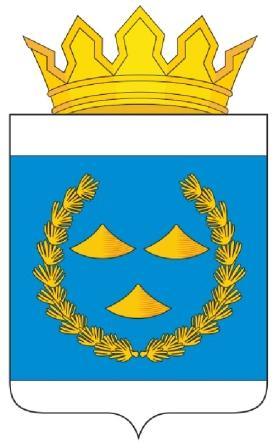 РОССИЙСКАЯ ФЕДЕРАЦИЯИРКУТСКАЯ ОБЛАСТЬАДМИНИСТРАЦИЯ МУНИЦИПАЛЬНОГО РАЙОНАМУНИЦИПАЛЬНОГО ОБРАЗОВАНИЯ«НИЖНЕУДИНСКИЙ РАЙОН»ПОСТАНОВЛЕНИЕ******************************г. Нижнеудинск,  ул. Октябрьская, 1                                                                тел.:(39557) 7-05-64                                                                                                                             факс:(39557) 7-05-04от 24.02.2021г.  № 24                                                                              E-mail: nuradm@rambler.ruОб утверждении распределения нераспределенногорезерва иных межбюджетных трансфертов нарешение вопросов местного значенияпоселений Нижнеудинского района в 2021 годуВ соответствии со статьей 142.4 Бюджетного кодекса Российской Федерации, Федеральным законом от 06.10.2003г. № 131-ФЗ «Об общих принципах организации местного самоуправления в Российской Федерации», на основании решения Думы муниципального района муниципального образования «Нижнеудинский район» от 24.12.2020г. № 63 «О бюджете муниципального образования «Нижнеудинский район» на 2021 год и на плановый период 2022 и 2023 годов», Положения о бюджетном процессе в муниципальном образовании «Нижнеудинский район», утвержденным решением Думы муниципального района муниципального образования «Нижнеудинский район» от 28.04.2016г. № 19, руководствуясь статьей 45 Устава муниципального образования «Нижнеудинский район», администрация муниципального района муниципального образования «Нижнеудинский район»ПОСТАНОВЛЯЕТ: Утвердить распределение нераспределенного резерва иных межбюджетных трансфертов на решение вопросов местного значения поселений Нижнеудинского района в 2021 году в сумме 30 313,3 тысяч рублей, согласно приложению 1. Настоящее постановление опубликовать в печатном средстве массовой информации «Вестник Нижнеудинского района».Мэр муниципального образования «Нижнеудинский район»                                                                                          А.А. КрупеневТ.В. МинаковаНачальник Финансового управления                                                                       Т.В. МинаковаПриложение 1к постановлению администрациимуниципального районамуниципального образования«Нижнеудинский район»от 24.02.2021г.  № 24         РАСПРЕДЕЛЕНИЕ НЕРАСПРЕДЕЛЕННОГО РЕЗЕРВА ИНЫХ МЕЖБЮДЖЕТНЫХ ТРАНСФЕРТОВ НА РЕШЕНИЕ ВОПРОСОВ МЕСТНОГО ЗНАЧЕНИЯ ПОСЕЛЕНИЙ НИЖНЕУДИНСКОГО РАЙОНА В 2021 ГОДУПриложение 1к постановлению администрациимуниципального районамуниципального образования«Нижнеудинский район»от 24.02.2021г.  № 24         РАСПРЕДЕЛЕНИЕ НЕРАСПРЕДЕЛЕННОГО РЕЗЕРВА ИНЫХ МЕЖБЮДЖЕТНЫХ ТРАНСФЕРТОВ НА РЕШЕНИЕ ВОПРОСОВ МЕСТНОГО ЗНАЧЕНИЯ ПОСЕЛЕНИЙ НИЖНЕУДИНСКОГО РАЙОНА В 2021 ГОДУПриложение 1к постановлению администрациимуниципального районамуниципального образования«Нижнеудинский район»от 24.02.2021г.  № 24         РАСПРЕДЕЛЕНИЕ НЕРАСПРЕДЕЛЕННОГО РЕЗЕРВА ИНЫХ МЕЖБЮДЖЕТНЫХ ТРАНСФЕРТОВ НА РЕШЕНИЕ ВОПРОСОВ МЕСТНОГО ЗНАЧЕНИЯ ПОСЕЛЕНИЙ НИЖНЕУДИНСКОГО РАЙОНА В 2021 ГОДУ№ п/п Наименование поселений Объем МБТ поселению (тыс. руб.)1.Алзамайское городское поселение10 094,02.Атагайское городское поселение0,03.Верхнегутарское сельское поселение1 874,24.Замзорское сельское поселение0,05.Заречное сельское поселение1 474,36.Иргейское сельское поселение0,07.Каменское сельское поселение0,08.Катарбейское сельское поселение206,29.Катарминское сельское поселение1 187,610.Костинское сельское поселение1 284,111.Нерхинское  сельское поселение377,912.Нижнеудинское городское поселение4 656,913.Порогское сельское поселение0,014.Солонецкое сельское поселение1 391,015.Староалзамайское сельское поселение1 745,616.Тофаларское сельское поселение698,017.Уковское городское поселение493,618.Усть- Рубахинское сельское поселение0,019.Худоеланское сельское поселение908,420.Чеховское сельское поселение1 707,421.Шебертинское сельское поселение400,022.Широковское сельское поселение1814,123.Шумское городское поселение0,0Итого30 313,3Нераспределенный резерв1 755,6Всего 32 068,9